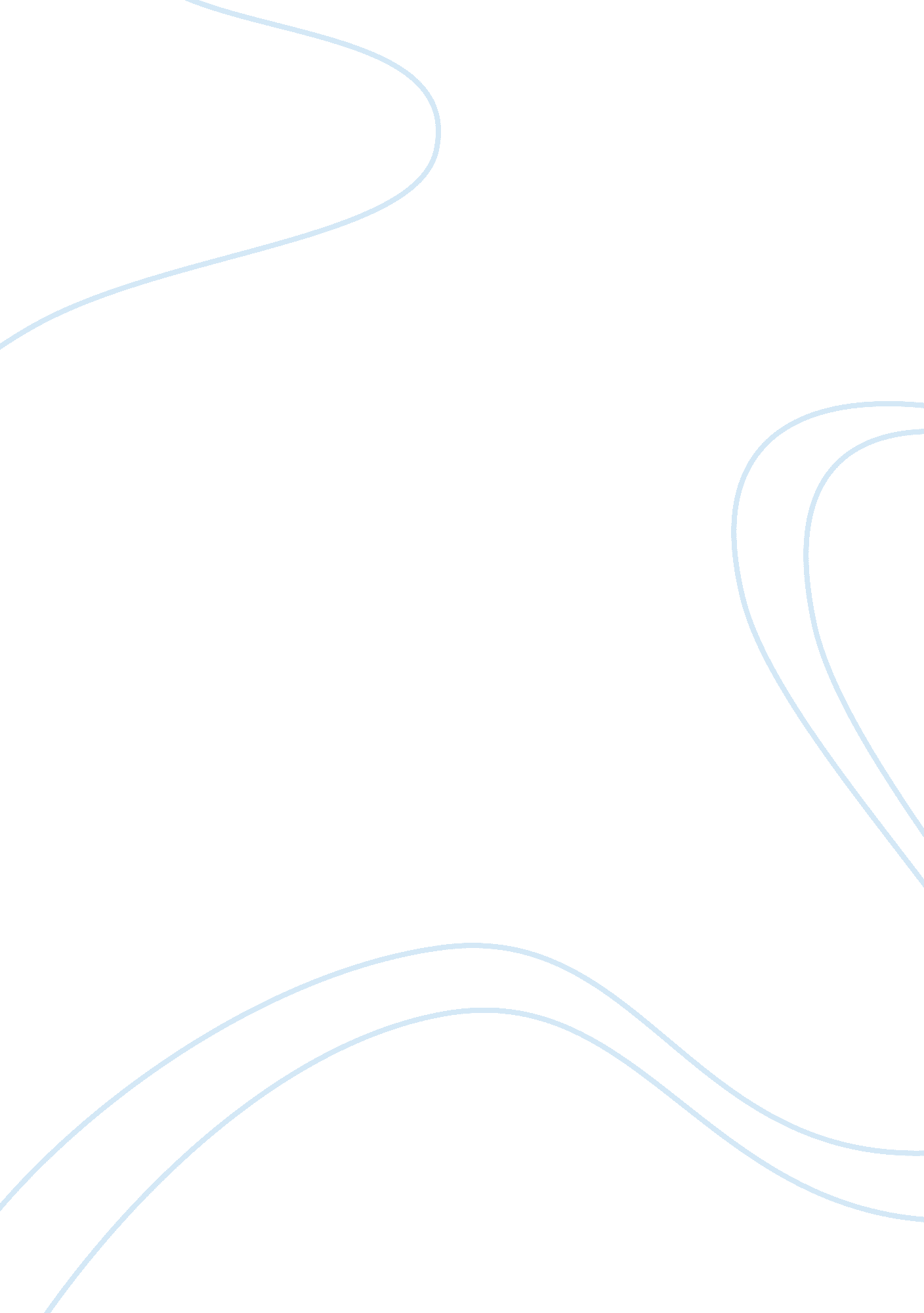 Travel industry in moroccoBusiness, Industries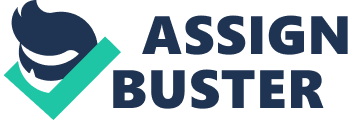 The examination paper designs is to give the most state-of-the-art audit of monetary of the travel industry in Morocco inquire about and to diagrams the key patterns in its ongoing advancement. Explicit consideration is paid in the development of concentrates made in the course of the most recent decade in Morocco regard of methodologies, methodological advancements, rising points, look into holes, and bearings for future research. Prominent yet shaky advancements have been seen crosswise over various sub-look into regions in the travel industry financial aspects in Morocco. While neoclassical financial matters has contributed the most to the improvement of the travel industry financial matters, interchange schools of thought in financial aspects have additionally developed in propelling our comprehension of the travel industry from various sides. As the travel industry ponders are multi-and between disciplinary, incorporating financial matters with othersociologyorders will additionally add to learning creation in the travel industry thinks about Introduction The travel industry has for quite some time been a critical part for Morocco, As ahead of schedule as the start of the twentieth century, Morocco was situated as a travel industry goal for the general population of France. Today, the segment has been recognized by the Moroccan government as one of five need parts for the nation to create, In fact, Morocco has a few normal points of interest that position it well to contend in the travel industry, These points of interest incorporate an exceedingly various scene including broad mountain extents, timberlands, and coastline Amazingly charming atmosphere, and across the board learning of French among the populace, making Morocco a characteristic get-away goal for the occupants of France. Morocco's travel industry part has displayed solid development since the legislature of the new ruler Mohammed VI repeated its status as a vital division for the economy in the mid-2000s. In reality, somewhere in the range of 2002 and 2007, the quantity of aggregate visitor evenings in Morocco developed at a rate of 6. 0% contrasted with the world normal development rate of 1. 6%1% difficulties in its journey for future development, which are prove by the way that Egypt's aggregate traveler evenings developed by 20. 6% over a similar period, about 3. 5 occasions quicker than Morocco's. In this paper, we look to analyze the execution of the Moroccan the travel industry division and set forth a progression of suggestions pointed towards enhancing the aggressiveness of the area. Specifically, this paper is isolated into the accompanying five areas an audit of the in general financial execution of Morocco, an appraisal of the general business strategy and condition inside Morocco a top to bottom examination of the travel industry group and an examination of the key issues confronting Morocco's travel industry group and arrangement proposal Kingdom of Morocco is an Arab creating nation arranged on the extraordinary north-western corner of Africa. Since it is one of the uncommon Arab nations that don't have oil and gas assets, Morocco's economy is essentially founded onagribusinessand industry. In reality, these two divisions can't always give the Moroccan government required and expected salaries; furthermore, they can't unravel Morocco's pivotal social and monetary issues, for example, joblessness and neediness. The nation's vital land circumstance and one of a kind characteristic resources urge the entire society to consider the travel industry to be the future monetary part that society can depend on. Thusly, the administration forfeits an incredible spending plan and vitality to create the travel industry Moreover, it has built up new concurrences with numerous nations to bring financial specialists and make a gainful rivalry. The development's greatest test, from which the entire society expects a ton, is the fascination of 10 million travelers by 2010 The test of getting 10 million remote voyagers constantly 2010 a major national undertaking that, whenever acknowledged, will greatly affect all Moroccans, among them Al Akhawayn University (AUI) and Frame people group. Truth be told, AUI and edge network comprised the primary wellspring of this examination. The fundamental reason for this exploration paper is to research whether Morocco, with its set procedures, will be prepared to get 10 million travelers by 2010. This test has been the expectation of all Moroccans since the well known discourse of the lord Mohammed the 6th in 2001, It was investigated this theme due to its significance to the financial and public activity in Morocco. Moroccans trust that, if the nation could get 10 million guests by 2010, it will add to guarantee a constant advancement. The test that the Moroccan government made about accepting 10 million travelers constantly 2010 raised a lot of suspicions that should have been talked about. The principal suspicion about this issue was that some of the travel industry negative consequences for society, for example, sexual tourism Will increment in numerous urban areas all over Morocco, particularly in the touristy ones. Another presumption cynical about the administration's capacity to accomplish this objective was that uncertainty will spread in the nation. Moreover, numerous Moroccans this examination paper has some essential ideas that should be clarified and cleared up so as to have a superior comprehension of the subject. The one that was as often as possible utilized on account of its significance in this examination is " challenge" which is characterized as " Something requiring extraordinary mental or physical exertion so as to be done effectively, or the circumstance of confronting this sort of exertion" as indicated by Cambridge Dictionary. Another idea is " framework", which signifies " The load of essential offices and capital gear required for the working of a nation" as indicated by Word Reference lexicon. Moreover " media outlet" is another word that signifies " An industry which comprises of countless ventures dedicated to entertainment."(Wikipedia Encyclopedia). Literature review Morocco is part of the way through its nine-year program to expand sightseers' number to 10 million before the decade's over, a test presented by the King Mohammed VI in January 2001. The reason for this writing survey is to research some of numerous examinations that were directed about the travel industry improvement. In this manner, its initial segment looks at the Moroccan characteristic and social resources with those of different nations. The second part discusses the techniques that were settled by a few nations so as to enhance their travel industry segment. At long last, this piece of the paper adapts to giving both monetary and social effects of the travel industry advancement. In the greater part of creating nations, the travel industry is mostly founded on normal and social resources. For example, " The majority of outside guests to South Africa show that the natural life is the thing that pulled in them to South Africa and that it had surpassed their desires." (Saayman, 2001). Additionally, " Cyprus has for some time been a prominent traveler goal as a result of its physical and climatic attributes" (Sharpley, 2001). Another model is Malta which is a standout amongst the most well known Mediterranean travelergoalsin light of some essential reality Regular resources are principal yet insufficient to draw in visitors and create the travel industry division. Along these lines, nations need to set all around examined and fitting procedures to get benefit from their normal resources. Taking the case of Mexico, " During the 1960s and 1970, the travel industry advancement strategies in creating nations concentrated principally on giving infrastructural support to largescale, enclave-like tasks so as to take care of the demand of an ever-wealthier global demographic that was on edge to invest its recreation energy abroad." (Brenner, 2005). This precedent delineates the significance of frameworks in creating the travel industry area proposes various approaches intended to beat a large number of current difficulties in the meantime as giving a steady establishment to the future improvement of the travel industry. Making difficulties is basic for the advancement of the travel industry in any nation. Cyprus and Morocco are genuine models that show this thought. These days, Morocco will in general set methodologies to address the difficulty of pulling in 10 million visitors by 2010. The travel industry advancement influences the entire nation, particularly its monetary and social divisions. For instance of financial effects, the Kruger National Park in South Africa had a critical effect on the advancement of the travel industry in the area. This industry is right now a huge division in the Mpumalanga economy regarding both commitment to creation and business, (Sayman, 2006). As Gunn and Var (2002) expressed, " Through the improvement of the travel industry, more individuals will be utilized, acquire salaries, new duty incomes will be gotten, and new riches will collect" (p. 105). In another precedent, the travel industry is a demonstrated business segment in Canada. In 2004, Ontario the travel industry created $21. 8 billion in yearly incomes and represented roughly 486, 000 employments. (Ontario, n. d). Then again, the travel industry advancement has additionally social effects on the nation. For example, in Malta the effectsof the regular and sex the travel industry were portrayed by some negative impacts. There is significant assemblage of inquires about that have been directed on the travel industry advancement in numerous nations. In any case, this exploration paper concentrated just on Moroccan the travel industry improvement and the conceivable effects of it on the monetary and social divisions in Morocco. Moroccan the travel industry advancement primarily depends on addressing the difficulty of drawing in 10 million remote guests. This exploration venture examined whether Morocco can meet this challenge or not and the conceivable results of it on the financial and public activity once this challenge is met. Methodology Moving toward the Moroccan test of pulling in 10 million visitors by 2010 required directing examining and prescient research. In the first place, examining whether Morocco is prepared to get 10 million voyagers by 2010 required completing an informative research; examining data from alternate points of view to wind up with better comprehension of the issue was vital. Second, the future effect of accomplishing this test required prescient answers which were for the most part upheld by other nations' encounters on the travel industry area like Spain, concentrating on how expanded the travel industry influenced their financial and social parts. Along these lines, a correlation of the Moroccan monetary and social conditions should be possible to check whether comparable results get any opportunity to happen in Morocco. In investigating the issue, the examination utilized both quantitative and subjective strategies. Quantitative techniques comprised a proficient route for social affair data fundamental for insights expected to fortify the exploration. It was a fitting route for moving toward the two sides of the issue that bargain with concentrate the likelihood of addressing the difficulty and its belongings on Morocco. Utilizing subjective techniques in this examination was additionally critical in light of the fact that it managed extra information for achieving the examination; it was progressively appropriate for researching the initial segment of this Moroccan national undertaking than the second one, for the way that it was a source of itemized data about the real circumstance of the travel industry in Morocco. Conclusion Subsequent to directing this examination venture, the gathering prevailing with regards to noting the exploration question and confirming a portion of the suppositions about the subject. Subsequent to deciphering the outcomes gathered from three unique information gathering devices, the group discovered that most of the study's subjects are idealistic about Morocco addressing the difficulty of pulling in 10 million visitors by 2010. Besides, the group noticed that the monetary effects of this test, whenever met, will be for the most part positive while the social effects will be for the most part negative. Concerning the presumptions about this point, the group could likewise confirm some of them. The primary presumption was that sexual the travel industry will increment in numerous urban areas all over Morocco, particularly in the touristy ones. Shockingly, the gathering couldn't confirm if this suspicion is correct or off-base. Moreover, the results couldn't affirm the second supposition which said that weakness will increment in the nation in view of the gigantic number of visitors. In any case, the gathering could check the third suspicion which expressed that numerous Moroccans are cynical about the administration's capacity to accomplish this objective. This presumption was appeared to not be right in light of the fact that the dominant part of AUI understudies accepted on the Moroccan ability to address this difficulty. SHORT COMMENT: In this last piece of the paper, it is significant to express a portion of the issues experienced amid the procedure. For instance, the group wound up with a little example to examine in light of the fact that a few understudies were not extremely helpful and declined to fill in the studies. Additionally, in the wake of gathering the studies, the gathering understood that a few inquiries were not replied or not practiced. Concerning the meetings which were arranged, the group did not prevail to hold two of them because of the inaccessibility of an employee and the refusal of the executive of the National Office of Tourism. In any case, one meeting was held with two employees from the school of Business Administration who are specialists around there. As an answer, the group proposes that the Moroccan government ought to gain from other nations' encounters on the travel industry part, particularly Spain. This is a direct result of the likenesses among Moroccan and Spanish characteristic resources that should be very much misused. Besides, Morocco ought not concentrate just on advancing the travel industry segment, but rather an advancement of all segments associated to the economy is fundamental to guarantee a supportable advancement for the nation. 